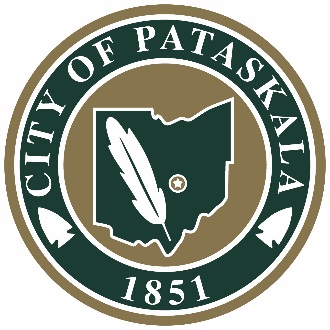           CITY OF PATASKALA    COUNCIL MEETING                                                         April 5, 2021The Council of the City of Pataskala met in regular session on April 5, 2021 at 7:00 PM in Council Chambers, located at 621 W. Broad Street.  The pledge of allegiance was given.  Roll Call:     Carter, Walther, Epperson, Barstow, Hampshire, Galik, and Lee-present.  Mayor Michael W. Compton presiding and Brian Zets, Law Director were present.Citizens CommentsEileen addressed City Council.  These comments are available by audio recording through the Office of the Clerk of Council in accordance with the City’s record retention schedule.Discussion and approval of Consent Agenda mattersBarstow made a motion to approve the Consent Agenda.  Seconded by Epperson.  Roll Call:  Carter, Walther, Epperson, Barstow, Hampshire, Galik, and Lee-yes. Mayor Compton declared the motion passed.The Consent Agenda included the Administrator’s Report, Department Reports, approval of the  March 15, 2021, Council Public Hearing Minutes for an Agricultural District, March 15, 2021, Council Public Hearing Minutes for a rezoning, and  the March 15 2021Council Meeting Minutes, Motion to approve an application for an Agricultural District, submitted by Barbara A. Jacobs, Trustee, 4473 Columbia Rd., Pataskala, Ohio, 43062-8713 for Parcel Number 063-140202-00.000 and Parcel Number 063-140196-00.000 located in the City of Pataskala, Licking County, Ohio, RESOLUTION 2021-015  A resolution authorizing and directing the City Administrator to execute an operating lease agreement with the Gordon Flesch Company, Inc. For the acquisition of a multifunction copier and associated maintenance agreement for the council clerk’s office, RESOLUTION 2021-016 A resolution authorizing participation in the ODOT Road Salt Contracts awarded in 2021, and RESOLUTION 2021-017 A resolution to accept and confirm infrastructure improvements for the Broadmoore Commons, Phase 7 Development for public maintenance and operation by the City of Pataskala. ReportsMayor Compton reported on the Vietnam Veterans Commemoration, two recent ribbon cuttings at the Local and the Dairy Hut, and also thanked Chris Sharrock for tag teaming on the COTC Meeting.Tim Hickin, City Administrator noted the Red Rock CRA Abatement will be on the next agenda.  He also addressed the Income Tax legislation before Council and offered kudos to Chris Sharrock and Lenier Crawford for their efforts.Jamie Nicholson, Finance Director noted the auditors will be on site next week and that the books for March have been closed.  He accepted questions from Council.Chris Sharrock highlighted his report and addressed odor complaints.  Mr. Sharrock accepted questions from Council.Alan Haines, Director of Public Services reported the Streets Program went out for bid.  Mr. Haines accepted questions from Council.Scott Fulton, Planning Director gave an update on the proposed Comprehensive Plan, the demolition of the Oasis, and the upcoming retirement of Steve Blake.  Mr. Fulton accepted questions from Council.  Lenier Crawford, Park Manager highlighted various projects and department activities. He accepted questions from Council.Chief Brooks gave a staffing update and accepted questions from Council.Committee Chair ReportsStreet Committee:  Carter gave an update on the committee meeting held on March 22, 2021.Building and Grounds Committee:  Epperson noted the need to hold a meeting soon.Unfinished BusinessOrdinance 2021-4384 and Ordinance 2021-4385 remained tabled.Carter made a motion to have the second reading of Ordinance 2021-4382.  Seconded by Galik.  The Clerk read the following:ORDINANCE 2021-4382  Second Reading  An ordinance to rezone property located at 8065 Mink Street SW Parcel Number 063-141516-00.000, 7621 Mink Street SW Parcel Number 063-140682-00.000, and 7625 Mink Street SW Parcel Number 063-140682-00.001 totaling 93.79 + acres in the City of Pataskala from the General Business (GB), Medium Low Density Residential (R-87), and Planned Development District (PDD) Zoning Classifications to the Planned Manufacturing (PM) Zoning Classification.Walther made a motion to amend Ordinance 2021-4382 by substitution and to include the language of their agreement dated March 15, 202 as supplied to the City, between the De Rolfs and TPA Ventures.  Seconded by Epperson.  Roll Call:  Epperson-yes, Barstow-no, Hampshire-yes, Galik-yes, Lee-yes, Carter-yes, and Walther-yes.  Mayor Compton declared the motion passed.New BusinessBarstow made a motion to have the first reading of Ordinance 2021-4387.  Seconded by Galik.  The Clerk read the following:ORDINANCE 2021-4387  First Reading  An ordinance amending Section 171.03 (Imposition of Tax) of the Codified Ordinances of the City of Pataskala by increasing the total Income Tax to 1.25%.Discussion was regarding information pertaining to the benefits of assignments of police cruisers to police officers.Barstow made a motion to have the first reading of Ordinance 2021-4388.  Seconded by Galik.  The Clerk read the following:ORDINANCE 2021-4388  First Reading  An ordinance amending Section 171.03 (Imposition of Tax) and Section 171.06(A) (Credit) of the Codified Ordinances of the City of Pataskala by increasing the total Income Tax to 1.50% but allowing a credit not to exceed 25%.Discussion was regarding the pros and cons regarding credits.No action was taken to request a hearing pertaining to Ohio Division of Liquor Control Permit #2082172  				No action was taken to request a hearing pertaining to Ohio Division of Liquor Control Permit #2155115  				Additional Citizens’ CommentsThere were none.Committee Meeting Announcements, Scheduling Issues & General CommentsWalther announced there will be a Utility Committee Meeting held on April 19, 2021 at 5:30 PM.  He also noted the great job by Mr. Crawford.Lee made a motion to adjourn the meeting.  Seconded by Barstow.  Roll Call:  Galik, Lee, Carter, Walther, Epperson, Barstow, and Hampshire-yes.  Mayor Compton declared the motion passed.Meeting Adjourned.Minutes approved __________________, 2021ATTEST:  _______________________________	          _________________________________Kathy M. Hoskinson, Clerk of Council	          Todd Barstow, Council President